АДМИНИСТРАЦИЯЕМЕЛЬЯНОВСКОГО СЕЛЬСКОГО ПОСЕЛЕНИЯНИЖНЕГОРСКОГО РАЙОНА РЕСПУБЛИКИ КРЫМ30 декабря 2021 годаРАСПОРЯЖЕНИЕ №36с.ЕмельяновкаО порядке составления и ведения сводной бюджетной росписи бюджета Емельяновского сельского поселения Нижнегорского района Республики Крым, бюджетных росписей главных распорядителей средств бюджета Емельяновского	сельского поселения Нижнегорского района Республики Крым и доведения лимитов бюджетных обязательствВ соответствии с пунктом 1 статьи 217 и пунктом 1 статьи 219.1 Бюджетного кодекса Российской Федерации; Федеральным законом от 6 октября 2003 года№131-ФЗ «Об общих принципах организации местного самоуправления в Российской Федерации», Уставом муниципального образования Емельяновское сельское поселение Нижнегорского района Республики Крым, Положения о бюджетном процессе в муниципальном образовании Емельяновское сельское поселение Нижнегорского района Республики Крым:Утвердить Порядок составления и ведения сводной бюджетной росписи бюджета Емельяновского сельского поселения Нижнегорского района Республики Крым, бюджетных росписей главных распорядителей средств бюджета Емельяновского сельского поселения Нижнегорского района Республики Крым и доведения лимитов бюджетных обязательств согласно приложению.Признать утратившим силу с 1 января 2022 года распоряжение администрации Емельяновского сельского поселения Нижнегорского района Республики Крым от 30 декабря 2019 года № 46 «Об утверждении Порядка составления и ведения сводной бюджетной росписи расходов бюджета Емельяновского сельского поселения Нижнегорского района Республики Крым, бюджетных росписей главных распорядителей средств (главных администраторов источников финансирования дефицита) бюджета Емельяновского сельского поселения Нижнегорского района Республики Крым».Обнародовать настоящее распоряжение на информационном стенде Емельяновского сельского совета Нижнегорского района Республики Крым по адресу: Республика Крым, Нижнегорский район, с. Емельяновское, ул. Центральная 134.Контроль за исполнением настоящего распоряжения оставляю за собой.Председатель Емельяновского сельского совета — глава администрации Емельяновского сельского поселения                                Л.В.ЦапенкоПриложениек распоряжению администрации Емельяновского сельского поселения Нижнегорского района Республики Крым от 30.12.2021 № 46составления и ведения сводной бюджетной росписи бюджета Емельяновского сельского поселения Нижнегорского района Республики Крым, бюджетных росписей главных распорядителей средств бюджета Емельяновского сельского поселения Нижнегорского района Республики Крым и доведения лимитов бюджетных обязательствНастоящий Порядок разработан в соответствии с Бюджетным кодексом Российской Федерации, в целях организации исполнения бюджета Емельяновского сельского поселения по расходам и источникам финансирования дефицита бюджета Емельяновского сельского поселения Нижнегорского района Республики Крым (далее - бюджета поселения) и определяет правила составления, ведения сводной бюджетной росписи бюджета поселения (далее - Сводная бюджетная роспись), бюджетных росписей главных распорядителей бюджетных средств Емельяновского сельского поселения Нижнегорского района Республики Крым (главных администраторов источников финансирования дефицита бюджета поселения) (далеебюджетные росписи), а также доведения лимитов бюджетных обязательств.Состав сводной бюджетной росписи, порядок ее составления иутвержденияСводная бюджетная роспись составляется в соответствии с ведомственной структурой расходов бюджета поселения в рублях с копейками и включает:Сводную бюджетную роспись расходов бюджета поселения на очередной финансовый год и на плановый период по кодам классификации расходов бюджетов Российской Федерации (главный распорядитель бюджетных средств Емельяновского сельского поселения Нижнегорского района Республики Крым, раздел, подраздел, целевая статья, группа, подгруппа видов расходов) по форме в информационно - аналитической системе «Исполнение бюджета»;Утверждение показателей Сводной бюджетной росписи осуществляется председателем Емельяновского сельского совета главой администрации Емельяновского сельского поселения до начала очередного финансового года, за исключением случаев, предусмотренных статьями 190 и 191 Бюджетного кодекса Российской Федерации.Сводная бюджетная роспись формируется заведующим сектором финансов и бухгалтерского учета (далее заведующий сектором) с использованием программного комплекса HПO «Криста» информационно - аналитическая система«Региональный электронный бюджет» и «Исполнение бюджета» в электронном виде и на бумажном носителе.Основные этапы составления Сводной бюджетной росписи заключаются всоблюдении следующих последовательно осуществляемых процедур:Администрация Емельяновского сельского поселения Нижнегорского района Республики Крым (далее Администрация) составляет Сводную бюджетную роспись в течение 10 рабочих дней с даты официального опубликования решения о бюджете Емельяновского сельского поселения Нижнегорского района Республики Крым на очередной финансовый год и на плановый период (далее - решение о бюджете). Показатели Сводной бюджетной росписи должны соответствовать показателям решения о бюджете.Сформированная Сводная бюджетная роспись, соответствующая решению о бюджете, представляется на бумажном носителе на утверждение председателю Емельяновского сельского совета - главе администрации Емельяновского сельского поселения.Администрация формирует на бумажном носителе Сводную роспись расходов бюджета ежемесячно, по состоянию на 1 число месяца, следующего за отчетным, и на 1 января очередного финансового года.Лимиты бюджетных обязательствЛимиты бюджетных обязательств на очередной финансовый год формируются одновременно со Сводной бюджетной росписью на очередной финансовый год и плановый период.Лимиты бюджетных обязательств на очередной финансовый год формируются на бумажном носителе.В случае необходимости заключения муниципальных контрактов (договоров) на закупку товаров, работ, услуг для обеспечения муниципальных нужд, иных муниципальных контрактов (договоров) на текущий финансовый год и на плановый период (далее - долгосрочные контракты) за счет средств бюджета поселения лимиты бюджетных обязательств на плановый период могут быть доведены Администрацией.Обращение главного распорядителя в обязательном порядке должно содержать информацию о целях и причинах заключения долгосрочного муниципального контракта.Лимиты бюджетных обязательств по расходам на исполнение публичных нормативных обязательств не утверждаются.Ведение сводной бюджетной росписи и внесение изменений лимитов бюджетных обязательствВедение сводной бюджетной росписи и изменение лимитов бюджетныхобязательств осуществляется заведующим сектором посредством внесения изменений в показатели сводной бюджетной росписи и лимитов бюджетных обязательств.В случае изменения сводной бюджетной росписи и лимитов бюджетных обязательств составляется уведомление о лимитах бюджетных обязательств (об изменении лимитов бюджетных обязательств) по форме в информационно - аналитической системе «Исполнение бюджета».Оформление сведений об изменении сводной бюджетной росписи и лимитов бюджетных обязательств по основаниям, установленным статьей 217 Бюджетного кодекса Российской Федерации, осуществляется в случае:изменений, вносимых в связи с принятием решения о внесении изменений в решение о бюджете поселения на текущий финансовый год;изменений, вносимых в связи с изменением состава или полномочий распорядителей;изменений, вносимых в связи с вступлением в силу Федеральных законов, предусматривающих осуществление полномочий органов местного самоуправления за счет субвенций из других бюджетов бюджетной системы Российской Федерации;изменений, вносимых в связи с вступлением в силу решений Емельяновского сельского совета Нижнегорского района Республики Крым, предусматривающих осуществление полномочий органов местного самоуправления за счет субвенций из бюджета Республики Крым, муниципального района;изменений, вносимых в связи с исполнением судебных актов, предусматривающих обращение взыскания на средства бюджета поселения;изменений, связанных с особенностями исполнения бюджета поселения, установленными законодательством:изменений, вносимых в случае поквартального перераспределения лимитов бюджетных обязательств;изменений, вносимых на суммы остатков средств бюджета поселения на 1 января текущего финансового года;изменений, вносимых на суммы остатков средств целевых межбюджетных трансфертов на 1 января текущего финансового года;изменением, связанных с резервированием средств, в составе утвержденныхрешением о бюджете бюджетных ассигнований;изменений,	вносимых	в	связи	с	перераспределением	бюджетных ассигнований;изменений,	связанных	с	увеличением	бюджетных	ассигнований	в соответствии с пунктом 6 статьи 184.1 Бюджетного кодекса Российской Федерации;изменений, вносимых в случае проведения реструктуризации муниципального долга;изменений, вносимых в случае увеличения бюджетных ассигнований по разделам, подразделам, целевым статьям, видам расходов бюджета поселения за счет  экономии  по  использованию  бюджетных  ассигнований  на  оказаниеМ	ИЦИПdЛЬНЫХ ЕCЛИ;изменений, вносимых в случае перераспределения бюджетных ассигнований между видами источников внутреннего финансирования дефицита бюджета поселения, при образовании экономии в ходе исполнения бюджета поселения в пределах общего объема бюджетных ассигнований по источникам внутреннего финансирования дефицита бюджета поселения, предусмотренных на текущий финансовый год;изменений, не приводящих к изменению показателей сводной бюджетной]ЭОСПИСИ.Дополнительными основаниями для внесения изменений в сводную бюджетную роспись без внесения изменений в решение о местном бюджете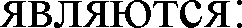 внесение изменений в муниципальные программы (подпрограммы) в части изменения мероприятий (подпрограмм) (включая изменение муниципального заказчика мероприятия, ответственного за выполнение мероприятия, получателя субсидии) и (или) изменения объектов капитального строительства, объектов недвижимого имущества и (или) перераспределения объемов финансирования между главными распорядителями средств местного бюджета, мероприятиями (подпрограммами) (включая перераспределение бюджетных средств между получателями субсидий), объектами капитального строительства, объектами недвижимого имущества, требующих изменения кодов бюджетной классификации в связи с указанным изменением и (или) перераспределением бюджетных ассигнований;в случае получения субсидий, субвенций, иных межбюджетных трансфертов и безвозмездных поступлений от физических и юридических лиц, имеющих целевое назначение, сверх объемов, утвержденных решением о местном бюджете и закрепленных нормативно правовыми актами Республики Крым с указанием наименований объектов, а также в случае сокращения (возврата при отсутствии потребности) указанных средств;перераспределение бюджетных ассигнований между главными распорядителями бюджетных средств, установленных решением о бюджете, в пределах объема бюджетных ассигнований;перераспределение бюджетных ассигнований между главными распорядителями средств местного бюджета, разделами, подразделами, целевыми статьями и видами расходов классификации расходов бюджетов;перераспределение бюджетных ассигнований между элементами вида расходов классификации расходов бюджетов, в пределах общего объема бюджетных ассигнований, предусмотренных главному распорядителю средств местного бюджета по соответствующей целевой статье, группе и подгруппе, вида расходов классификации расходов бюджетов;увеличение бюджетных ассигнований по отдельным разделам, подразделам, целевым статьям и видам расходов бюджета за счет экономии по использованию в текущем финансовом году бюджетных ассигнований на оказание муниципальных услуг - в пределах общего объема бюджетных ассигнований, предусмотренных главному распорядителю бюджетных средств в текущем финансовом году на оказание муниципальных услуг при условии, что увеличение бюджетных ассигнований по соответствующему виду расходов не превышает 10 процентов;перераспределение бюджетных ассигнований в пределах, предусмотренных главными распорядителями средств местного бюджета на предоставление муниципальным бюджетным учреждениям и автономным учреждениям на финансовое обеспечение муниципального задания на оказание муниципальных услуг (выполнение работ) и субсидий на иные цели, между разделами, подразделами, целевыми статьями и видами расходов;перераспределение бюджетных ассигнований на осуществление бюджетных инвестиций и предоставление субсидий на осуществление капитальных вложений в объекты муниципальной собственности в связи с детализацией мероприятий;перераспределение бюджетных ассигнований между подгруппами вида расходов классификации расходов бюджетов в пределах, предусмотренных главному распорядителю средств местного бюджета по соответствующей группе вида расходов классификации расходов бюджетов;изменение и (или) уточнение бюджетной классификации Министерством финансов Российской Федерации;детализация целевой статьи по коду направления расходов и (или) изменение в установленном порядке кода направления расходов целевой статьи для отражения расходов средств местного бюджета, направленных на выполнение условий софинансирования расходных обязательств, источником финансового обеспечения которых частично являются средства различных уровней бюджетов;перераспределение бюджетных ассигнований между видами источников финансирования дефицита местного бюджета в ходе исполнения местного бюджета в пределах общего объема бюджетных ассигнований по источникам финансирования дефицита местного бюджета, предусмотренных на соответствующий финансовый год;увеличение бюджетных ассигнований за счет межбюджетных трансфертов из бюджета Республики Крым сверх объемов, утвержденных решением Емельяновского сельского совета на очередной финансовый год и плановый период, или сокращение указанных ассигнований на основании полученного Уведомления о предоставлении субсидии, субвенции, иного межбюджетного трансферта, имеющего целевое назначение, на суммы указанных в нем средств, предусмотренных к предоставлению из бюджета Республики Крым местному бюджету на очередной финансовый год и плановый период.Изменение сводной бюджетной росписи, при изменении росписи расходов бюджета поселения и лимитов бюджетных обязательств оформляется сведениями об изменениях сводной бюджетной росписи расходов, согласно приложению № 2 к настоящему Порядку на основании распоряжения Администрации.Внесение изменений сводной бюджетной росписи и лимитов бюджетных обязательств осуществляется до 30 декабря текущего финансового года.Бюджетные ассигнования и лимиты бюджетных обязательств текущегогода прекращают свое действие 31 декабря текущего финансового года.